How to access a Staff Request once it has been saved or submittedLog in to MyEd  www.myed.ed.ac.uk  and open the eRecruitment channel.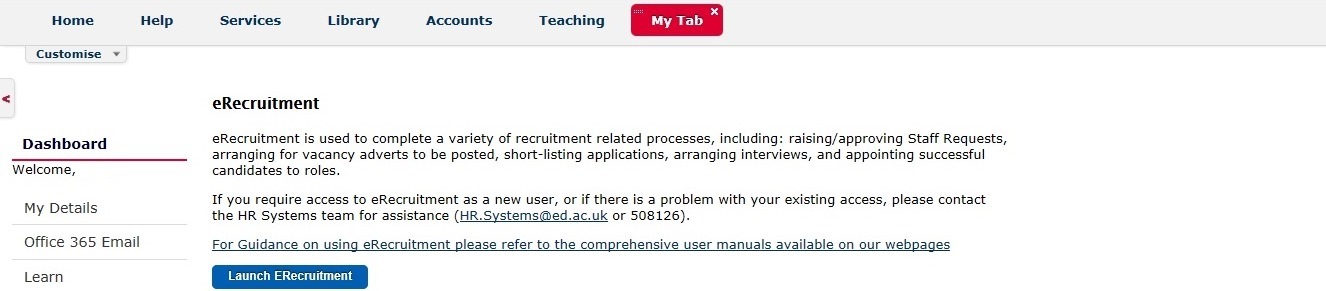 Click on the Launch eRecruitment button.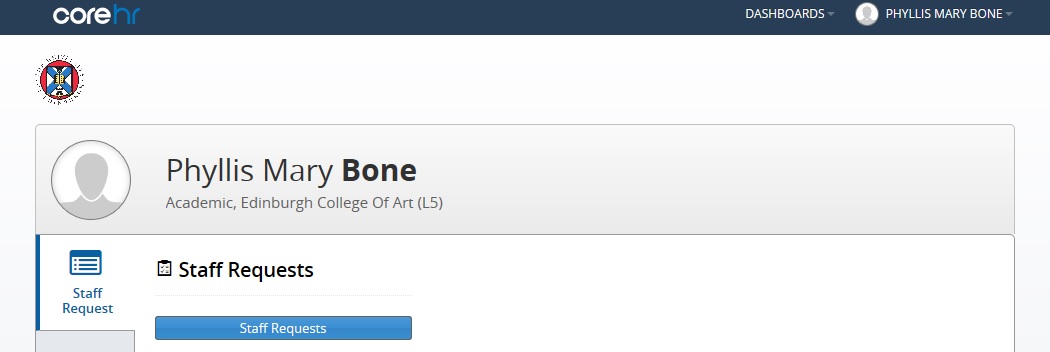 Click on the Staff Requests button.The default screen will be My Requests: PlannedIf you have any staff requests that have been started and not yet submitted, then they will show in this screen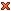 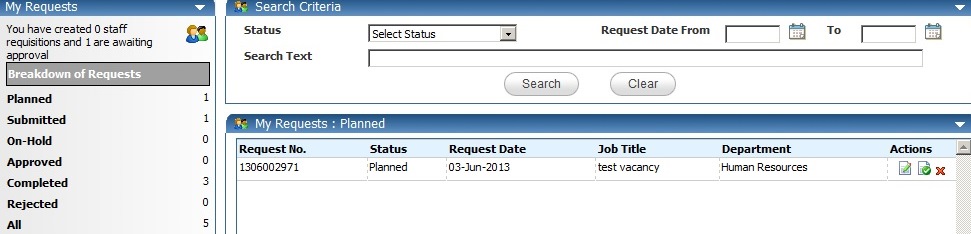 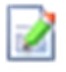 Click OK and then OK again.